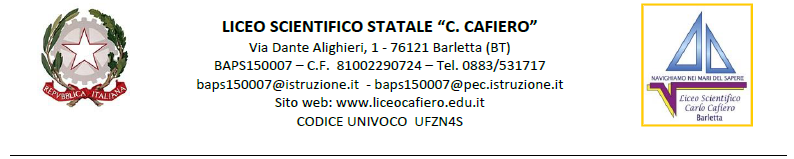 All’Albo on line All’Amministrazione Trasparente Agli atti OGGETTO: Decisione a contrarre per l’affidamento diretto sul Mepa della Proroga n.1 apparecchio multifunzione KONICA MINOLTA BIZHUB C458 matr. AA6U021001406, da utilizzare presso l’edificio sede centrale dell’Istituto e di n. 1 apparecchio multifunzione KONICA MINOLTA BIZHUB 458 matr. AA6U021001367 sede succursale plesso Manzoni, ai sensi dell’art. 50, comma 1, lettera b) del D.Lgs. 36/2023, per un importo contrattuale pari a € 1.040,00 (IVA esclusa).CIG: ZD83CA26FDIL DIRIGENTE SCOLASTICOnell’osservanza delle disposizioni di cui alla L. 6 novembre 2012, n. 190, recante «Disposizioni per la prevenzione e la repressione della corruzione e dell’illegalità della Pubblica Amministrazione», DECIDEPer i motivi espressi nella premessa, che si intendono integralmente richiamati:di autorizzare, ai sensi dell’art. 50, comma 1, lettera b) del D.Lgs. 36/2023 l’affidamento diretto sul Mepa della Proroga n.1 apparecchio multifunzione KONICA MINOLTA BIZHUB C458 matr. AA6U021001406, da utilizzare presso l’edificio sede centrale dell’Istituto e di n. 1 apparecchio multifunzione KONICA MINOLTA BIZHUB 458 matr. AA6U021001367 per la sede succursale plesso Manzoni, all’operatore economico CENTRO UFFICIO di Damato Rosa Maria, con sede a Barletta, Partita IVA 03377260728, per un importo complessivo delle prestazioni pari ad € 1.040,00 IVA esclusa al 22%;di autorizzare la spesa complessiva € 1.268,80, IVA inclusa, da imputare sul capitolo A02 dell’esercizio finanziario 2023; di procedere alla stipula del contratto nei modi e nelle forme previste dall’art. 18 del D.lgs 36/2023;di nominare la prof.ssa Rosanna DIVICCARO quale Responsabile Unico del Progetto, ai sensi dell’art. 15 del Dlgs n.36/2023 e quale Direttore dell’Esecuzione, ai sensi degli artt. 114 del D.lgs 36/2023;che il presente provvedimento sarà pubblicato sul sito internet dell’Istituzione Scolastica ai sensi della normativa sulla trasparenza.  IL DIRIGENTE SCOLASTICOprof.ssa Rosanna DIVICCAROVISTO il R.D. 18 novembre 1923, n. 2440, recante «Nuove disposizioni sull’amministrazione del Patrimonio e la Contabilità Generale dello Stato»;VISTOla L. 15 marzo 1997, n. 59 concernente «Delega al Governo per il conferimento di funzioni e compiti alle regioni ed enti locali, per la riforma della Pubblica Amministrazione e per la semplificazione amministrativa»VISTOil D.P.R. 8 marzo 1999, n. 275, «Regolamento recante norme in materia di autonomia delle Istituzioni Scolastiche, ai sensi dell’art. 21 della L. 15/03/1997»;VISTOil Decreto Interministeriale 28 agosto 2018, n. 129, recante «Istruzioni generali sulla gestione amministrativo-contabile delle istituzioni scolastiche, ai sensi dell’articolo 1, comma 143, della legge 13 luglio 2015, n. 107»;VISTOil D.Lgs. 30 marzo 2001, n. 165, recante «Norme generali sull'ordinamento del lavoro alle dipendenze delle amministrazioni pubbliche» e successive modifiche e integrazioni;TENUTO CONTOdelle funzioni e dei poteri del Dirigente Scolastico in materia negoziale, come definiti dall'articolo 25, comma 2, del D.Lgs. n. 165/2001, dall’articolo 1, comma 78, della L. n. 107/2015 e dagli articoli 3 e 44 del succitato D.I. n. 129/2018;  VISTOil Regolamento d’Istituto – delibera n. 130 del 01/02/2022, che disciplina le modalità di attuazione delle procedure di acquisto di lavori, servizi e forniture;VISTOil Piano Triennale dell’Offerta Formativa (PTOF);  VISTO;il Programma Annuale E.F.  2023,  regolarmente    approvato dal  Consiglio d’Istituto nella  seduta del   13/02/2023, con delibera n.2/2;VISTAla L. 7 agosto 1990, n. 241, recante «Nuove norme sul procedimento amministrativo»;VISTOil Dlgs n.36/2023 recante “Codice dei contratti pubblici in attuazione dell'articolo 1 della legge 21 giugno 2022, n. 78, recante delega al Governo in materia di contratti pubblici;VISTO l’art. 17 commi 1 e 2 del Dlgs n. 36/2023 secondo il quale “Prima dell’avvio delle procedure di affidamento dei contratti pubblici le stazioni appaltanti e gli enti concedenti, con apposito atto, adottano la decisione di contrarre individuando gli elementi essenziali del contratto e i criteri di selezione degli operatori economici e delle offerte.2. In caso di affidamento diretto, l’atto di cui al comma 1 individua l’oggetto, l’importo e il contraente, unitamente alle ragioni della sua scelta, ai requisiti di carattere generale e, se necessari, a quelli inerenti alla capacità economico-finanziaria e tecnico-professionale.“VISTOche l’art. 50 del d.lgs. 36/2023, con riferimento all’affidamento delle prestazioni di importo inferiore alle soglie di cui all’art. 14 dello stesso decreto, dispone che le stazioni appaltanti procedono, tra le altre, con le seguenti modalità: a) affidamento diretto per lavori di importo inferiore a 150.000 euro, anche senza consultazione di più operatori economici, assicurando che siano scelti soggetti in possesso di documentate esperienze pregresse idonee all’esecuzione delle prestazioni contrattuali anche individuati tra gli iscritti in elenchi o albi istituiti dalla stazione appaltante; b) affidamento diretto dei servizi e forniture, ivi compresi i servizi di ingegneria e architettura e l’attività di progettazione, di importo inferiore a 140.000 euro, anche senza consultazione di più operatori economici, assicurando che siano scelti soggetti in possesso di documentate esperienze pregresse idonee all’esecuzione delle prestazioni contrattuali, anche individuati tra gli iscritti in elenchi o albi istituiti dalla stazione appaltante;VISTOl’Allegato I.1 al Decreto Legislativo 36/2023 il quale definisce, all’articolo 3, comma 1, lettera d), l’affidamento diretto come “l’affidamento del contratto senza una procedura di gara, nel quale, anche nel caso di previo interpello di più operatori economici, la scelta è operata discrezionalmente dalla stazione appaltante o dall’ente concedente, nel rispetto dei criteri qualitativi e quantitativi di cui all’articolo 50, comma 1 lettere a) e b), del codice e dei requisiti generali o speciali previsti dal medesimo codice”;CONSIDERATOai sensi dell’art. 58 del d.lgs. 36/2023, che l’appalto, peraltro già accessibile dato l’importo non rilevante, non è ulteriormente suddivisibile in lotti in quanto ciò comporterebbe una notevole dilatazione dei tempi e duplicazione di attività amministrativa con evidente violazione del principio del risultato di cui all’art. 1 del Dlgs n. 36/2023;VISTOl’art. 45, comma 2, lett. a), del D.I. 129/2018, il quale prevede che «Al Consiglio d’Istituto spettano le deliberazioni relative alla determinazione, nei limiti stabiliti dalla normativa vigente in materia, dei criteri e dei limiti per lo svolgimento, da parte del dirigente 	scolastico, delle seguenti attività negoziali: a) affidamenti di lavori, servizi e forniture, secondo quanto disposto dal decreto legislativo 18 aprile 2016, n. 50 e dalle relative previsioni di attuazione, di importo superiore a 10.000,00 euro»;VISTOl’art. 1, comma 449, della L. 27 dicembre 2006, n. 296, come modificato dall’art. 1, comma 495 della L. n. 28 dicembre 2015, n. 208, il quale prevede che tutte le amministrazioni statali centrali e periferiche, ivi comprese le scuole di ogni ordine e grado, sono tenute ad approvvigionarsi utilizzando le convenzioni stipulate da Consip S.p.A.;  VISTOl’art. 1, comma 583, della L. 27 dicembre 2019, n. 160, ai sensi del quale, fermo restando quanto previsto dal succitato art. 1, commi 449 e 450, della L. 296/2006, le amministrazioni statali centrali e periferiche, ivi compresi gli istituti e le scuole di ogni ordine e grado, sono tenute ad approvvigionarsi attraverso gli accordi quadro stipulati da Consip S.p.A. o il Sistema Dinamico di Acquisizione (SDAPA) realizzato e gestito da Consip S.p.A.;VISTAla L. n. 208/2015, che, all'art. 1, comma 512, per la categoria merceologica relativa ai servizi e ai beni informatici ha previsto che, fermi restando gli obblighi di acquisizione centralizzata previsti per i beni e servizi dalla normativa vigente, sussiste l’obbligo di approvvigionarsi esclusivamente tramite gli strumenti di acquisto e di negoziazione messi a disposizione da Consip S.p.A. (Convenzioni quadro, Accordi quadro, Me.PA., Sistema Dinamico di Acquisizione);CONSIDERATAl’esistenza di Convenzioni Consip attive in merito a tale merceologia TENUTO CONTOdella necessità di prorogare il servizio di noleggio dei due apparecchi multifunzione in oggetto con l’affidatario attuale (dal 01/11/2023 – al 31/01/2024), nelle more delle procedure relative all’attività istruttoria per l’eventuale stipula di una Convenzione in meritoDATO ATTOche, nell’ambito degli Accordi Quadro stipulati da Consip S.p.A. e dello SDAPA realizzato e gestito da Consip S.p.A., non risultano attive iniziative aventi ad oggetto interventi comparabili con quelli da affidare con la presente procedura;VISTOl'art. 15 del D.lgs 36/2023, secondo il quale “Nel primo atto di avvio dell’intervento pubblico da realizzare mediante un contratto le stazioni appaltanti e gli enti concedenti nominano nell’interesse proprio o di altre amministrazioni un responsabile unico del progetto (RUP) per le fasi di programmazione, progettazione, affidamento e per l’esecuzione di ciascuna procedura soggetta al codice.”RITENUTOche la prof.ssa Rosanna DIVICCARO, Dirigente Scolastico dell’Istituzione Scolastica, risulta pienamente idonea a ricoprire l’incarico di RUP per l’affidamento in oggetto, in quanto soddisfa i requisiti richiesti ai sensi dell’art. 15 del Dlgs n.36/2023; VISTOl’art. 6 bis della L. 241/90, relativo all’obbligo di astensione dall’incarico del responsabile del procedimento in caso di conflitto di interessi, e all’obbligo di segnalazione da parte dello stesso di ogni situazione di conflitto (anche potenziale);TENUTO CONTOche, nei confronti del RUP individuato non sussistono le condizioni ostative previste dalla succitata norma; DATO ATTOdella necessità di affidare la proroga n.1 apparecchio multifunzione KONICA MINOLTA BIZHUB C458 matr. AA6U021001406, da utilizzare presso l’edificio sede centrale dell’Istituto e di n. 1 apparecchio multifunzione KONICA MINOLTA BIZHUB 458 matr. AA6U021001367 per la sede succursale plesso Manzoni;CONSIDERATOche l’affidamento in oggetto è finalizzato a garantire la continuità delle prestazioni dell’amministrazione scolastica;CONSIDERATOdi prevedere una durata contrattuale pari a 3 mesi;  CONSIDERATOche la spesa complessiva per il servizio in parola è stata stimata in € 780,00, IVA esclusa (€ 951,60, IVA inclusa) pari a € 130,00 per ciascun mese per ogni multifunzione;CONSIDERATOChe la stazione appaltante ha consultato il contraente uscente in quanto emerge la qualificazione dell’operatore dalle attività svolte di tipologia similare e dalla regolare esecuzione del precedente affidamento, avendo eseguito a regola d’arte le prestazioni del contratto, in termini qualitativi rispondenti allo stesso, nonché nel rispetto dei tempi e dei costi pattuiti; da ultimo, l’operatore uscente presenta per le sue prestazioni prezzi competitivi rispetto alla media dei prezzi praticati nel settore di mercato di riferimento; infine, l’affidamento in parola si connota come acquisizione di modesto importo, non rilevante rispetto alle dinamiche concorrenziali del settore di riferimento;DATO ATTOpertanto che la Stazione Appaltante reputa opportuno individuare quale soggetto affidatario il seguente operatore economico: CENTRO UFFICIO di Damato Rosa Maria, con sede a Barletta, Partita IVA 03377260728; TENUTO CONTOche l’importo del presente appalto è inferiore ad € 40.000,00 e, pertanto, ai sensi dell’art. 52 del D.lgs 36/2023 l’operatore economico affidatario attesta con dichiarazione sostitutiva di atto di notorietà il possesso dei requisiti di partecipazione e di qualificazione richiesti. TENUTO CONTOin conformità a quanto disposto dall’art. 53, comma 1, del d.lgs. 36/2023, con riferimento all’affidamento in parola non vengono richieste le garanzie provvisorie di cui all’articolo 106;ipotesi 1 → inoltre, con riferimento a quanto disposto dall’art. 53, comma 4, del d.lgs. 36/2023, si ritiene di richiedere la garanzia definitiva per l’esecuzione delle prestazioni in parola in misura pari al 5% dell’importo contrattuale;  oppure – ipotesi 2 → con riferimento a quanto disposto dall’art. 53, comma 4, del d.lgs. 36/2023, si ritiene di non richiedere la garanzia definitiva per l’esecuzione delle prestazioni in parola, in considerazione del ridotto valore economico delle stesse e della remota possibilità che un inadempimento verificatosi in sede di esecuzione contrattuale possa arrecare significative ripercussioni alla stazione appaltante;DATO ATTOche il contratto, ai sensi di quanto stabilito dall’art. 1, comma 3, del D.L. 95/2012, sarà sottoposto a condizione risolutiva nel caso di sopravvenuta disponibilità di una convenzione Consip S.p.A. avente ad oggetto servizi comparabili con quelli oggetto di affidamento;CONSIDERATOche, in tema di imposta di bollo in materia di contratti pubblici, si applica quanto disposto all’allegato I.4 del d.lgs. 36/2023 CONSIDERATOche, ai sensi di quanto disposto all’art. 55 del d.lgs. 36/2023, i termini dilatori previsti dall’articolo 18, commi 3 e 4, dello stesso decreto, non si applicano agli affidamenti dei contratti di importo inferiore alle soglie di rilevanza europea;VISTOl’art. 1, commi 65 e 67, della L. n. 266/2005, in virtù del quale l’Istituto è tenuto ad acquisire il codice identificativo della gara (CIG);TENUTO CONTOche l’affidamento in oggetto dà luogo ad una transazione soggetta agli obblighi di tracciabilità dei flussi finanziari previsti dalla L. 13 agosto 2010, n. 136 e dal D.L. 12 novembre 2010, n. 187;CONSIDERATOche gli importi di cui al presente provvedimento, pari ad € 1040,00, IVA esclusa (pari a € 1.268,80 IVA inclusa), trovano copertura nel bilancio di previsione per l’anno 2023;